Leduc Adult Day Support Program2019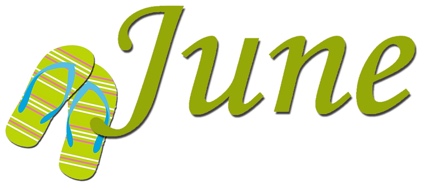 SUNMONDAYTUEWEDNESDAYTHURSFRISATStaff are Wendy, Daisha, Janette, Nicole, and Doreen.Volunteers are Elizabeth and Sue Ann with Jody and Naresh too!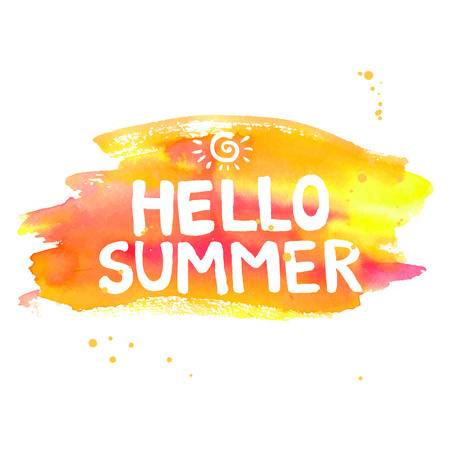 12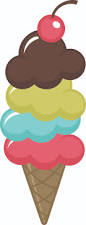 			39:00 Crib & Puzzles1:00 Horoscopes 10:00 Daily News          1:30 Intergenerational 10:30iPad Games	Program – Flower pots11:15 Exercises/Walk2:30 Snack– Ice Cream12:00 Lunch		3:00 Home4	59:00  Crib& Puzzles10:30Outing - Dinner at PlaneviewPlace! (Bus Trip)6789		109:00 Crib & Puzzles1:00 Horoscopes10:00Convo Corner       1:15 Meditation10:30iPad Games	 1:30 Swatterball11:15Exercises	/Walk      2:30 Snack12:00 Lunch                    3:00 Home11                  Happy Fathers Day!!	129:00 Crib & Puzzles1:15Ride around town 10:00 Daily News           in a Rolls Royce!                                  10:30 Out for a Walk      2:30 Ice cream12:00 BBQ Lunch            Sundaes3:00 Home13141516	179:00 Crib & Puzzles      1:00 Horoscopes 10:00 Current Events     1:15 Meditation10:30 iPad Games         1:30 Noodle Hockey11:15 Exercises/Walk     2:30 Snack12:00 Lunch	                3:00 Home18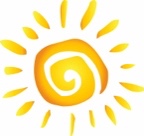 19  9:00 Crib & Puzzles1:00 Horoscopes 10:00 Daily News              1:30 Ladderball10:45 Wheel of Fortune    2:30 Snack 11:15 Exercises/Walk        3:00 Home12:00 Lunch	20212223/3024  9:00 Crib & Puzzles1:00 Horoscopes10:00 Convo Corner1:30Ring Toss10:30 Show & Share     2:30 Snack11:15 Exercises/Walk  3:00 Home12:00 Lunch	25Caregiver Support Group Meeting1:30pm	26  9:00 Crib & Puzzles1:00 Horoscopes10:00 Daily News            1:15 Jim & Robin10:30Wheel of Fortune      2:30 Snack12:00 Lunch3:00 Home272829